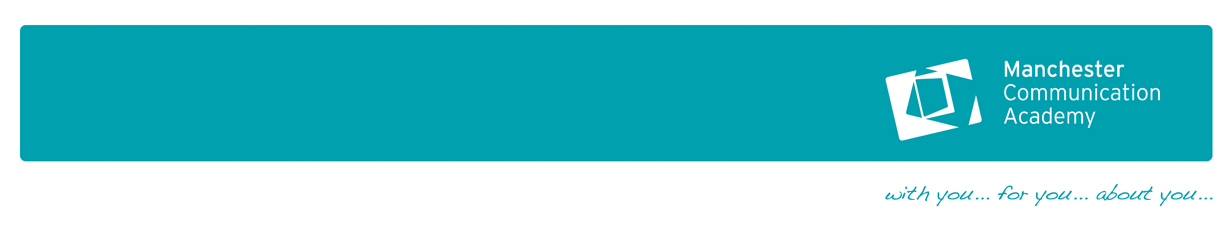 JOB DESCRIPTIONKEY TASKS   TeacherTo be committed to safeguarding and promoting the welfare of children and young people. To plan appropriate, differentiated learning for all children, monitoring progress and intervening when there is underperformance.Create a high quality, rich, stimulating, safe and enabling learning environment. Work collaboratively and flexibly to ensure: effective planning, successful learning, better than expected progress and accurate and moderated assessment outcomes. Manage the learning environment, resources and time to ensure effective learning takes place.Monitor and celebrate children’s learning, progress and achievement and record and report upon progress, including details on attendance, behaviour, development and additional needs.Be able to set clear targets, based on prior attainment, for pupils’ learningHave a detailed professional knowledge of the curriculum including an understanding of the progression of learning development and national testing.To accurately assess children’s development and to help create a successful framework for assessment. To work effectively with TAs and other colleagues who support children in their learning and beyondTo maintain a positive attitude, seeking to bring out the best in learners and having high expectations for all.Establish positive relationships with  parents/carers, ensuring parental involvement in learning and progressConstantly strive to improve own performance and identify areas for self - improvement, attending appropriate training.To keep own CPD record up to date.To undertake any other duties as deemed appropriate by the line manager and commensurate with the post.STANDARD DUTIESHave due regard to safeguarding and promoting the welfare of children and young people.Promote and implement equality and diversityAdhere to legislation and the Academy’s policies and procedures Participate in performance reviews and professional/personal development activities.Will model the Academy’s values at all times to generate a shared purposeRespect confidentiality.  Confidential information to be kept in confidence and not released to unauthorised persons.CONTACTSPERSON SPECIFICATIONPERSON SPECIFICATIONJOB TITLE: Teacher CRITERIA Applicants should be able to provide evidence of their ability to meet the following criteria. AF – application form, T- test, I – interview, C – certificate  R - referenceN.B. - Any candidate with a disability who meets the essential criteria will be guaranteed an interviewJOB TITLE      TeacherGRADE           M1-6 £22,462 - £36,421DEPARTMENTManchester Communication AcademyAll employees and contractors on siteSenior Leadership TeamRELATIONSHIP TO OTHER POSTS RELATIONSHIP TO OTHER POSTS Responsible to:TBCResponsible for:N/ASPECIAL CONDITIONS Enhanced DBS Check for a Regulated ActivityDisqualification by Association DeclarationDATENAMEPOST TITLEPREPAREDDecember 2015REVIEWEDJanuary 2018J RowlandsPrincipalREVIEWEDSelection criteria (Essential)Selection criteria (Desirable)How to be AssessedEducation & QualificationsA good relevant honours degree (at least a 2ii)QTS  - Higher qualifications relevant to the post, such as a Postgraduate degree/ a professional qualification Other relevant professional qualificationsAF, CExperienceYou are an excellent practitioner Evidence of adding value to  children’s outcomes and ensuring better than expected progressAF, T,  I, C, RSkills & AbilitiesAbility to reflect objectively on your practiceA passion for learning and quality in educational provisionAbility to communicate effectively and develop professional relationships  with staff, partners and parentsAbility to use Information and Communication Technology (ICT) to enhance teaching and learning and for data managementAble to work independently and proactivelyAbility to work effectively  as a  team memberAbility to reflect on own skills and knowledge, and to seek opportunities to developHigh level of organisation skill AF, T,  I, CKnowledgeA flexible, adaptable and innovative approach to  learning, teaching, curriculum and assessmentA sound  knowledge of a variety of effective teaching and learning strategiesA commitment to and knowledge of community cohesion and social inclusionKnowledge of strategies to engage parent/carers with children’s learningAF, T,  I, CWork CircumstancesEnhanced DBS Check for a Regulated ActivityDisqualification by Association DeclarationEquivalent of 10 days continued professional developmentEquivalent of 10 days extra - curricular activity (2 hours per week after core learning)Minimum of two appropriate referencesIIIIAF, R